    桃園市進出口商業同業公會 函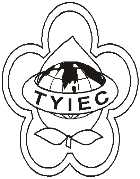          Taoyuan Importers & Exporters Chamber of Commerce桃園市桃園區春日路1235之2號3F           TEL:886-3-316-4346   886-3-325-3781   FAX:886-3-355-9651ie325@ms19.hinet.net     www.taoyuanproduct.org受 文 者：各相關會員 發文日期：中華民國109年10月06日發文字號：桃貿豐字第20590號附    件：主   旨：自109年10月5日起至110年4月4日止(進口日)，針         對印尼輸入「0902.30.90.00-4其他紅茶(發酵)，每包不         超過3公斤」採加強抽批查驗，請查照。說   明：     ㄧ、依據衛生福利食品藥物管理署109年9月29日FDA北字第         1092005512號函辦理。     二、自印尼輸入貨品分類號列「0902.30.90.00-4其他紅茶(發         酵)，每包不超過3公斤」產品，於近6個月不符合衛生         標準已達3批，為確保輸入產品之衛生安全，爰針對該產         品改採加強抽批查驗。     三、按食品安全衛生管理法第7條規定，食品業者應實施自主         管理，確保食品衛生安全；發現產品有危害衛生安全之虞         時，應即主動停止販賣及辦理回收，並通報地方主管機關。 違反者，將依同法第47條處分。惠請會員遵照辦理。理事長  簡 文 豐